Music Concert 2018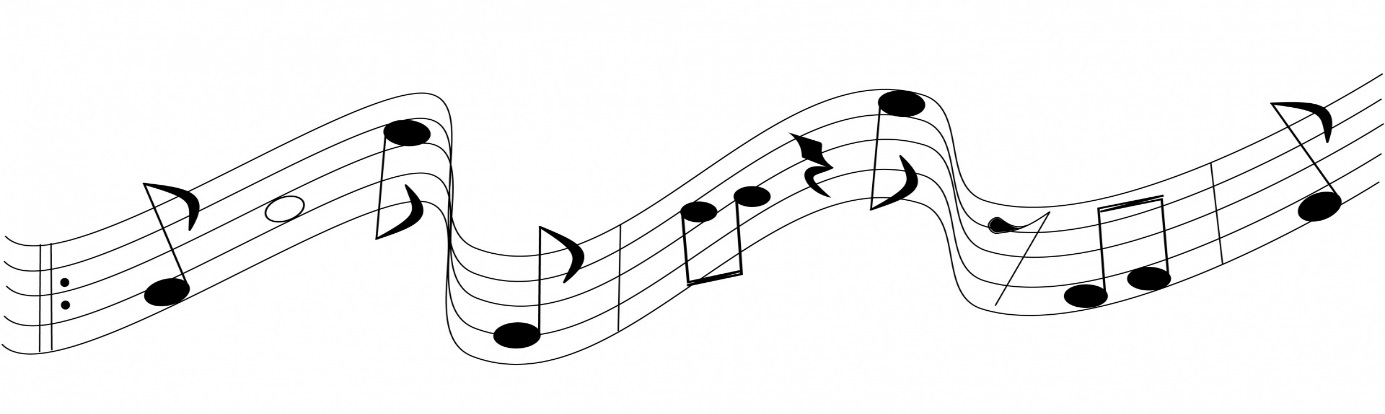 Monday 12th & Tuesday 13th March 7PMAssembly RoomAdults £5.00 Concession £3.00Tickets available from music departmentProceeds donated to befriend a child 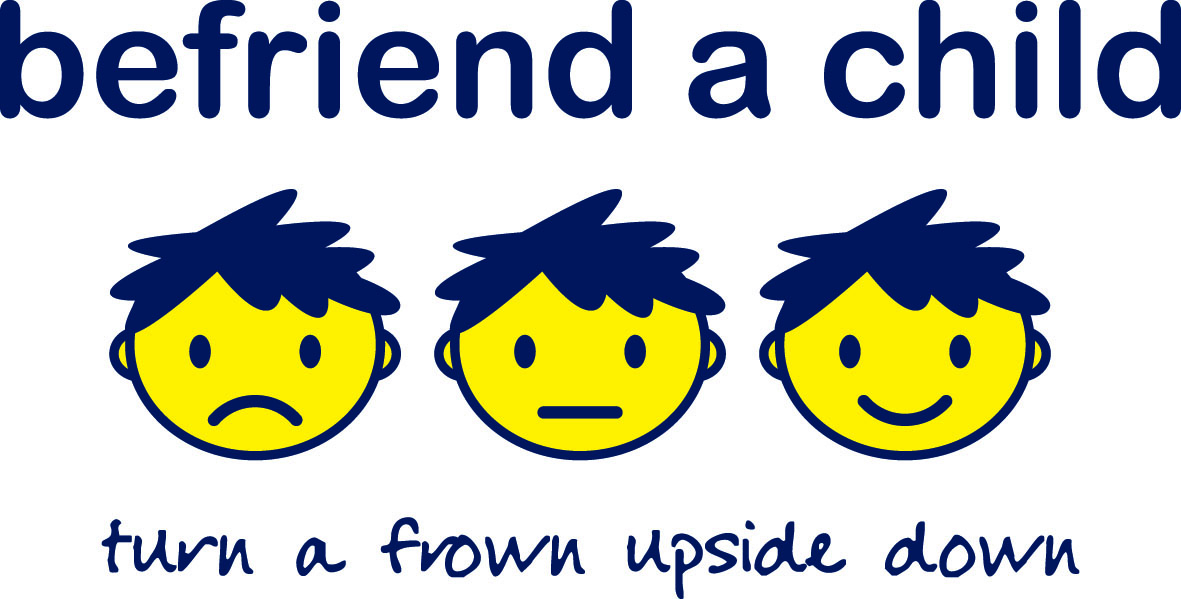 